Ing. Kuča ČestmírČVUT ÚTEFÚstav technické a experimentální fyziky
Horská 3a/22, 128 00 PRAHA 2
Česká republikaVÁŠ DOPIS ZNAČKY/ZE DNE 22.5.2017 NAŠE ZNAČKA Akcept. Obj VYŘIZUJE/ LINKA 4275 DATUM 23.5.2017Věc: Akceptace objednávky a souhlas se zveřejněním.Potvrzujeme příjem vaší objednávky číslo 3520170084 na 5 ks Readout for Timepix3 a souhlasíme s jejím uveřejněním v registru smluv min. vnitra včetně naší akceptace. Zároveň potvrzujeme, že reálná dodací lhůta je do 30. 7. 2017.Vedoucí katedry Aplikované elektroniky a telekomunikacíZápadočeská universita v Plzni Fakulta elektrotechnická katedra aplikované elektroniky a telekomunikací ©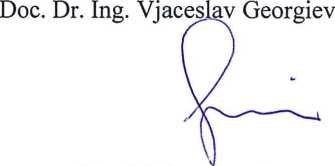 